Kemukakan pandangan anda terhadap kualiti penasihatan yang diberikan oleh Penasihat Akademik bagi setiap kriteria dengan menggunakan skala di bawah:Sila tandakan (x) pada jawapan anda:Komen Tambahan (Mengapa anda mencalonkan calon ini untuk menerima Anugerah Penasihat Akademik )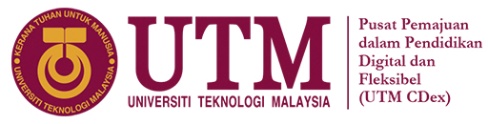 BORANG PENILAIANANUGERAH PENASIHAT AKADEMIK UNIVERSITI TEKNOLOGI MALAYSIANama Calon:Jawatan/Status:Jabatan/Fakulti:No. Telefon/Emel:Nama Pencadang:Tahun/Program:Fakulti:No. Matrik:1122334455LemahLemahSederhanaSederhanaMemuaskanMemuaskanBaikBaikCemerlangCemerlangMenunjukkan kesungguhan dalam aktiviti penasihatan.Kemahiran interpersonal yang berkesan.Mudah dihubungi pelajar.Sering berhubung dengan pelajar.Tahu merujuk pelajar kepada pusat/unit sokongan yang berkaitanPemantauan terhadap perkembangan pelajar dari segi akademik.Pengetahuan berkaitan peraturan akademik Universiti.Kebolehan memberikan penasihatan berkaitan kerjaya dan pembangunan diri pelajar.